ENVELOPES due 8:25AM Thursday, Oct. 4thEnvelopes returned after 1pm will not be eligible for prizes.Remember! Anyone Can Donate Online!  https://payments.lwsd.org/lite/Go to the EMS Website or go to the LWSD website at www.lwsd.org and click on Schools, select Middle Schools and choose Evergreen Website from the list. You can send the EMS website link to friends and family via email, with the following instructions:At the Evergreen Middle School website, select About Us from the left hand menu.Next click on Community Donations.Fill out the Cardholder Information with the name on your credit card.Be sure to select EVERGREEN MIDDLE SCHOOL as the School and FUN RUN FUNDRAISER as the Item.  Please be sure to enter the student’s FIRST AND LAST NAME so they get credit for your donation.Enter the Amount of your donation and click PAY.Print 2 receipts.  One for your records and one to place inside the donation envelope. Have the student enter the donation information on their collection envelope.*PLEASE LABEL ALL ONLINE PAYMENTS WITH THE STUDENTS NAME AND “ASB FUN RUN”, OR “FUN RUN FUNDRAISER”EMS Presents its 4th Annual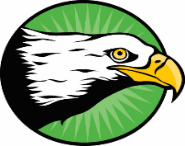 Evergreen ASB Eagle Fun Run!Friday, October 5th 2:05 – 2:45PM*Rain or Shine!EMS Presents its 4th AnnualEvergreen ASB Eagle Fun Run!Friday, October 5th 2:05 – 2:45PM*Rain or Shine!This FUNdraiser supports EMS all year long with programs and events such as:All School Assemblies    Dances    Athletics    Clubs    WEB  Band, Orchestra and Choir programs  Field Trips  and so much more!This FUNdraiser supports EMS all year long with programs and events such as:All School Assemblies    Dances    Athletics    Clubs    WEB  Band, Orchestra and Choir programs  Field Trips  and so much more!What to Do! Solicit flat donations from family members, friends, neighbors, employers and community businesses Option #1:  Email family members and friends with the link to the EMS website where they can donate online.  See instructions below! https://payments.lwsd.org/lite/Option #2:  Collect pledge money in person (checks/cash, no coins) and place in your collection envelope - Make checks payable to: EMS Bring your collection envelope to the commons before school on:Collection Day 1: Friday, September 28th, 8 - 8:25amCollection Day 2: Tuesday, October 2nd, 8 - 8:25amCollection Day 3: Thursday, October 4th, 8 - 8:25amAll contributions, large or small, are welcome!  Donations are tax deductible, and 100% of the proceeds benefit our school! PRIZES! 	 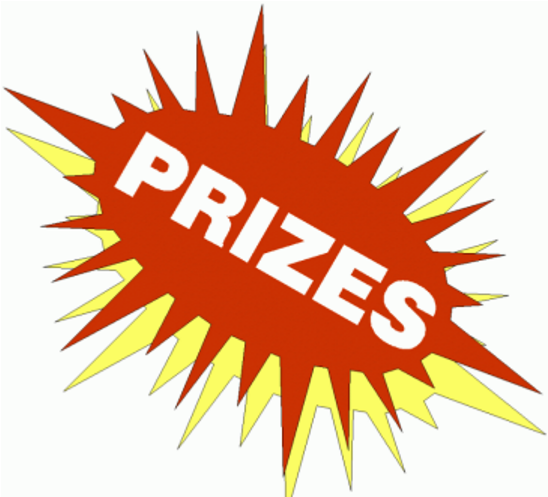 Class 100% Participation PartyClass party for EVERY class that reaches 100% participation.  Turn in your signed envelope to participate and help your class! Drawing for VIP FLEX Time Movie  Each student who collects $25+ (before matching funds) earns an entry into the drawing for a FLEX time movie. 15 Winners will be selected.  Each winner will select a friend to attend a movie showing during FLEX time in a classroom with snacks.Donut Truck $100+ Prize  Students who collect $100 or more (before matching funds) will participate in the Donut Truck Prize at school during lunch in November.Whole School Prizes  Our goal for the school is to collect $30,000.  There will be whole school rewards for reaching our goal and beyond. 